Кто как готовится к зимеКукольный спектакль по сказке Г. Скребицкого «Всяк по-своему».
Сова
ЗаяцБелкаБарсукМедведьЁж
На ширме изображен лес. (003 В гостях у сказки – заставка)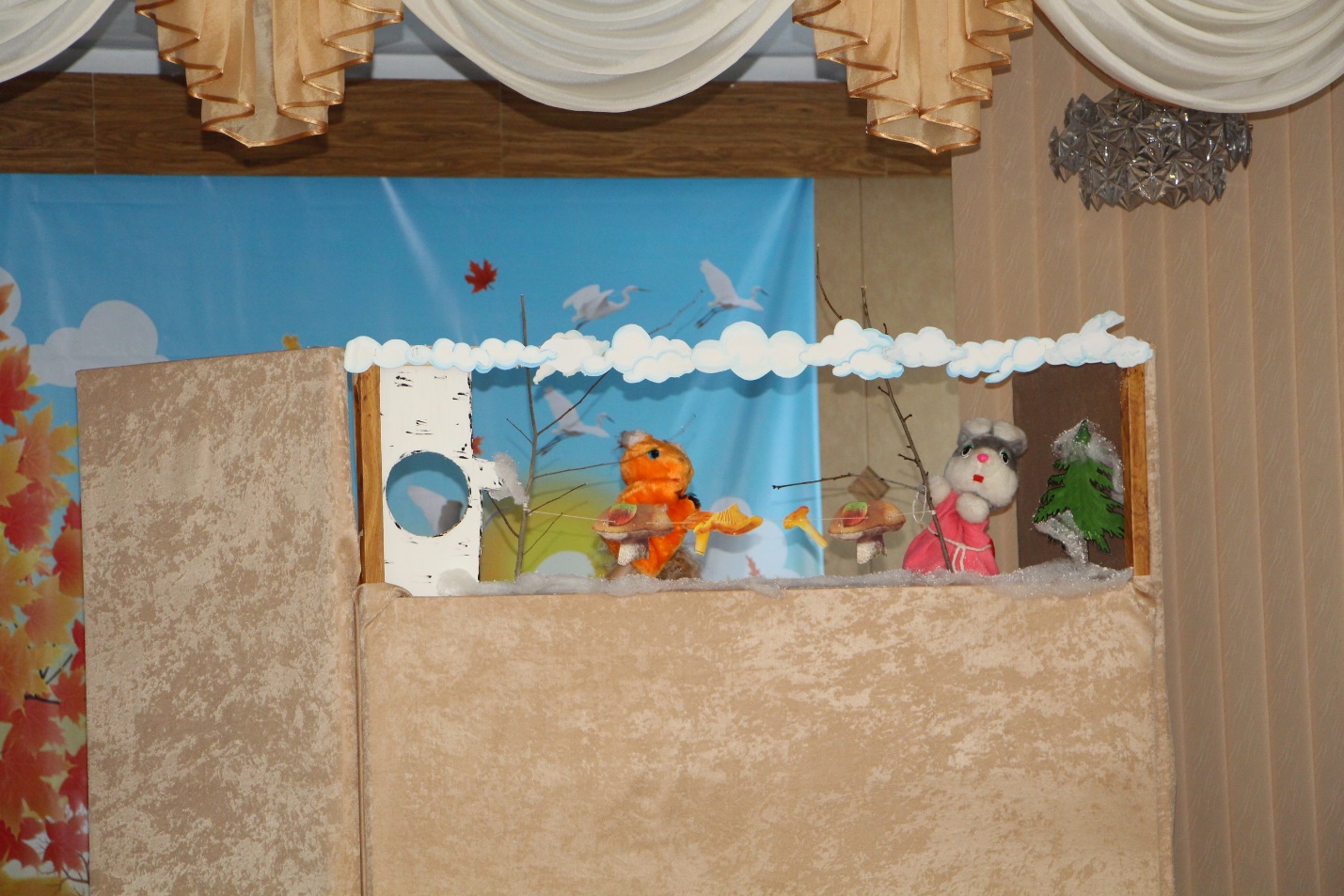 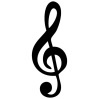 Ведущий. Ребята, знаете ли вы, как лесные жители готовятся к зиме? Сейчас мы попадем с вами в сказку, ведь туда, в лес, пришла зима. Готовы ли звери ее встретить? Давайте посмотрим.
Однажды утром на лесную поляну выпал первый снег.Распыляет снег из баллончика или бросает конфетти.И, как каждый год в день первого снега, на весь лес раздался голос Совы.
(004 Выход Совы)Из дупла выглядывает Сова.Сова. Жители леса! Зима у лесного порога. Все ли к ее приходу готовы?
Голоса. Готовы, готовы, готовы...
Сова. Все, да не все… Вон Заяц скачет. Он пока не знает, что зимой холодно и голодно. Это его первая зима. Посмотрим, что он будет делать.Сова скрывается. Появляется Заяц.
(005 Выход Зайца)Заяц. Я зайчик-попрыгайчик, по лесу бегу.
Кто где зимует увидеть я хочу. 
Все мне интересно, все хочу я знать,
Чтоб зимой холодной мне 
                                         не замерзать.(006 Выход Белочки)Появляются деревья с натянутой между ними веревкой. На веревке висят грибы. Рядом скачет Белка.Ой, Белка! Может, она мне поможет в холода? Здравствуй, Белка!
Белка. Здравствуй, Зайка!
Заяц. Белка, а зачем ты вешаешь грибы?
Белка. Как зачем? Зима же! Все снегом покрылось, а я еще не все запасы приготовила. Желуди уже собраны и лежат в дупле, туда надо перенести и орехи. А грибы не успели высохнуть. Как же без них зимовать? И так уже трудно что-нибудь найти под снегом, а скоро совсем завалит. Боюсь, не успею. Может, поможешь?
Заяц. Давай тебе ребята помогут. Смотри, как их много!
Белка. Отличная идея!Ведущий проводит игру «Орехи для белки». Ребята передают друг другу орехи и собирают их в корзинку. 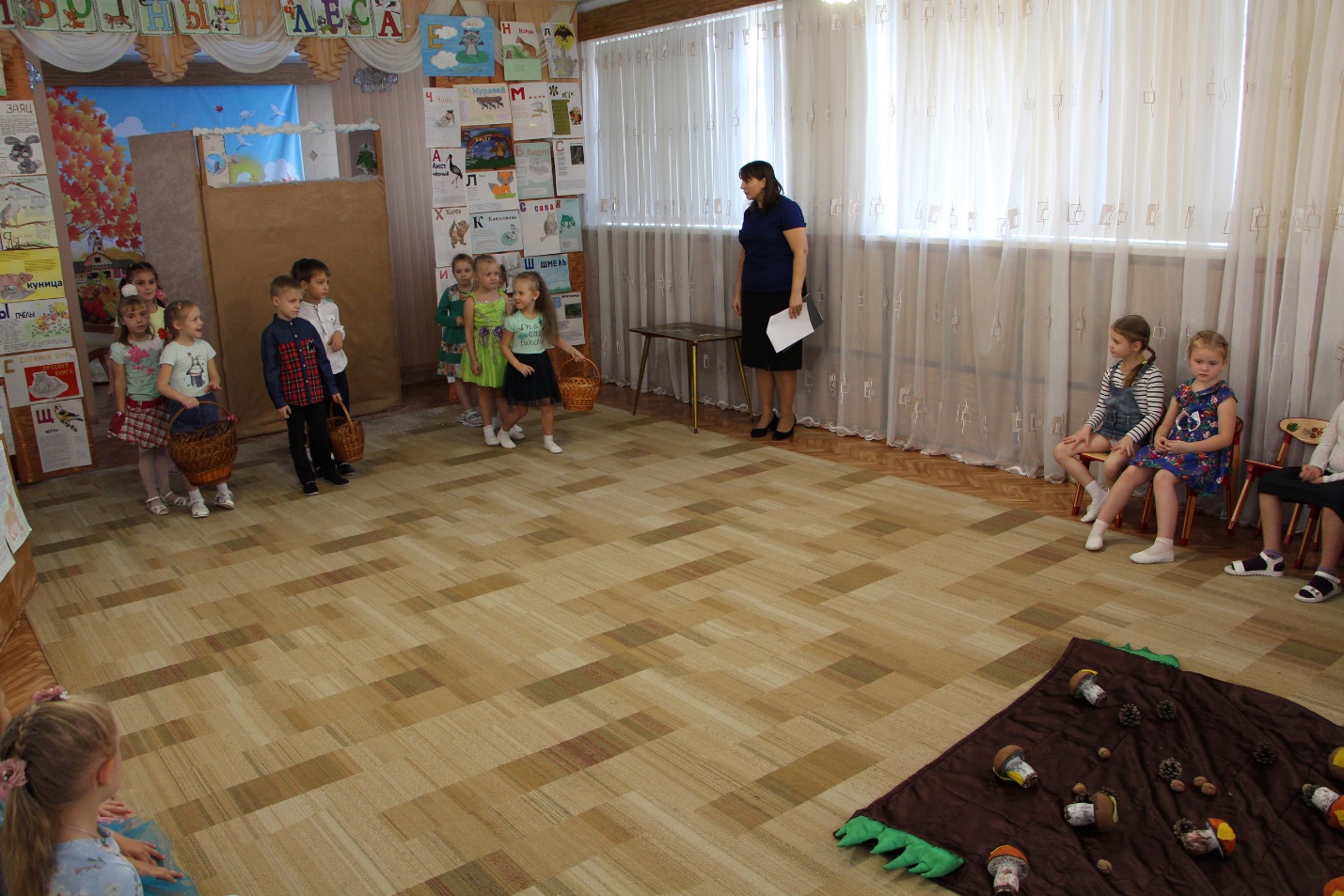 (007 Музыка для эстафеты)
Заяц, а ты разве не запасаешь на зиму еду?
Заяц. Нет, я не умею этого делать. Мама зайчиха меня не научила.
Белка. Плохи твои дела. Тогда утепли получше свое гнездо, как я, заткни мхом все щели.
Заяц. Да у меня и гнезда нет. Я сплю под кустиком, где придется. А сейчас там очень холодно. 
Белка. Это уж никуда не годится! Не знаю, как ты зиму перезимуешь без запасов еды, без теплого гнездышка… А мне некогда с тобой болтать — дела ждут.Белка убегает. Заяц скачет, напевая свою песенку. Появляется Барсук. (008 Выход Мышки)Заяц. Здравствуйте, тётя Мышка!
Мышка. Здравствуй, косой. Ты все скачешь? Ну сядь посиди. Ух и устала я, даже лапки болят! Столько земли из норы выгребла!
Заяц. А зачем ты ее выгребаешь?
Мышка. К зиме нору чищу, чтобы просторней была. Вычищу, потом мха, опавшей листвы туда натаскаю, устрою постель. Тогда мне и зима не страшна. Лежи-полеживай.
Заяц. А мне Белка советовала к зиме гнездо устроить.
Мышка. Не слушай ее. Пустое занятие. Зверям нужно в норе жить. Вот так, как я живу. Тогда никакие хищники до тебя не доберутся и не съедят. Помоги мне лучше прорыть запасные выходы из норки. Устроим все как нужно, заберемся в норку, вместе зимовать будем.
Заяц. Нет, я не умею нору копать. Да и сидеть под землей в норе не смогу, я там задохнусь. Тётя Мышка, вы мне лучше расскажите, кого называют хищниками? Кого мне нужно бояться?
Мышка. Эх ты, глупый! Совсем ничего не знаешь. Ну ничего, Зайчик, не расстраивайся. Мы с ребятами тебе сейчас расскажем про  лесных хищников.Ведущий: Ребята, назовите Зайчику, какие хищники живут в лесу? (Ответы детей)Заяц. Медведь?! Может, он, конечно, и хищный зверь, но я его совсем не боюсь. Вот сейчас пойду и найду его. Вдруг он мне поможет найти место для зимовки.
Мышка. Беги куда хочешь. И не мешай мне жилище устраивать. (Исчезает за ширмой.)Заяц поет песенку. Появляется Медведь, ходит туда-сюда.(009 Выход Медведя)Заяц. Здравствуйте, дедушка Медведь! Вы что-то потеряли?
Медведь. Ничего я не потерял.
Заяц. А почему ходите туда-сюда?
Медведь. Это я, Заяц, свои следы путаю, чтобы, пока я буду спать в берлоге, меня никто не нашел по моим следам и не потревожил.
Заяц. А вы что, всю зиму будете спать?
Медведь. Всю зиму.
Заяц. И даже есть ничего не будете?
Медведь. Я все лето и всю осень ел ягоды и накопил под кожей достаточно жира, для того чтобы спокойно перезимовать. 
Заяц. Дедушка Медведь, а разрешите мне с вами перезимовать?
Медведь. Что удумал! Нам самим места мало. Найди себе берлогу и зимуй.
Заяц. Кому — вам? Вы разве не один зимуете?
Медведь. С медведицей. А потом у меня медвежата появятся — смешные, неуклюжие. А к лету они уже подрастут.Ведущий показывает движения физкультминутки.Медвежата в чаще жили,
Головой они крутили:
Вот так и вот так,
Еще эдак, еще так.
Медвежата мед искали,
Дружно дерево качали:
Вот так и вот так,
Еще эдак, еще так.
Вперевалочку ходили
И из речки воду пили:
Вот так и вот так,
Еще эдак, еще так.
А потом они плясали,
Дружно лапы подымали
Вот так и вот так,
Еще эдак, еще так.
Что-то меня в сон клонит. Весной увидимся.
Заяц. До свидания, дедушка Медведь.Медведь уходит. Заяц поет песенку.Как же много здесь следов! Ни лисьи они, ни волчьи…Появляется Еж.(010 Выход Ежа+шаги по листве)Еж. Здорово, дружище! Ты что это такой невеселый, уши развесил?
Заяц. Беда у меня, дядя Еж. Скачу я по лесу, кругом следы разные, а чьи — не знаю. Страшно мне, вдруг это следы лисы или волка.
Еж. Это разве беда? Сейчас ребята тебе помогут разобраться, где чьи следы. Ребята, поможете? А ты, дружок, запоминай!Игра «Следы». По два участника от каждой группы. Собрать пазлы – Следы зверей. Кто быстрее и правильнее.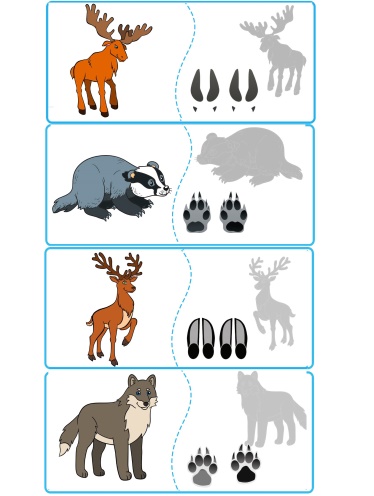 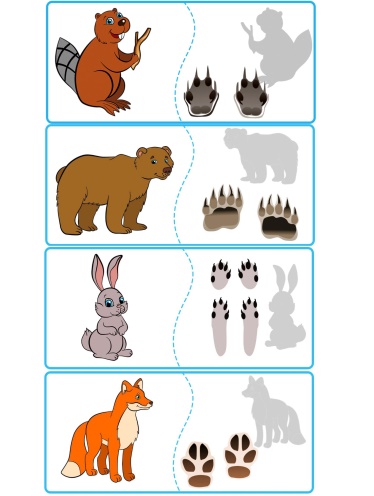 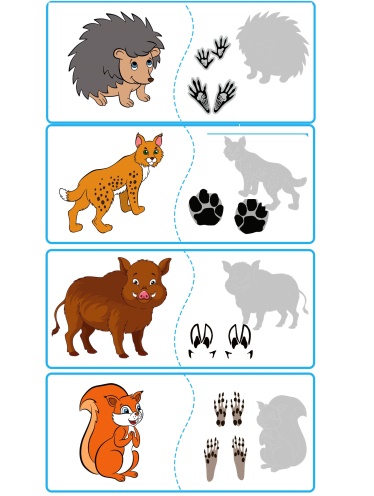 Игра от @amelica.com
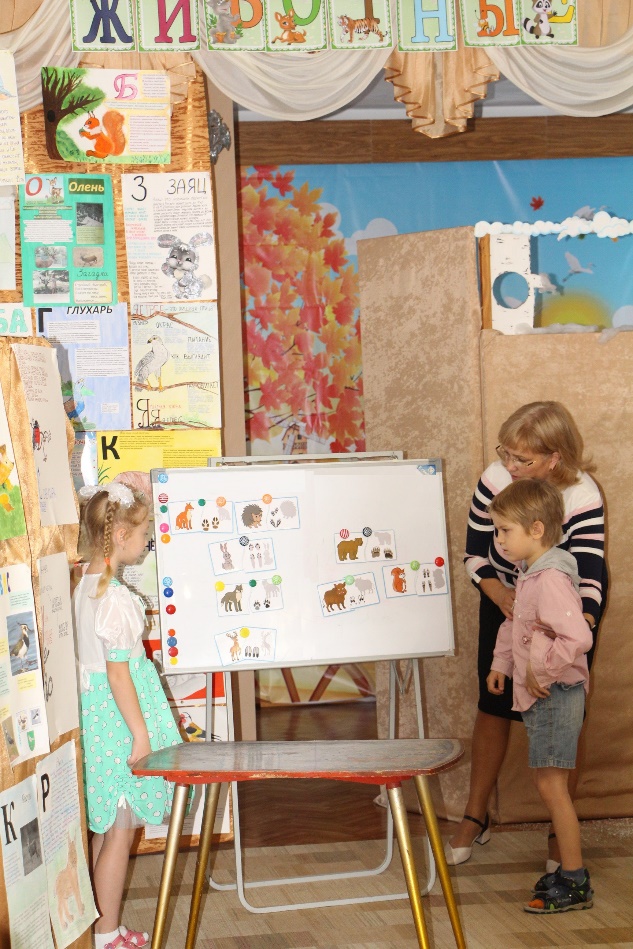 Заяц. Спасибо, ребята, теперь я знаю, кто здесь был. Дядя Еж, но это еще не все.
Еж. Что еще?
Заяц. Огорчили меня лесные жители. Говорят, нужно на зиму теплое гнездышко или нору иметь, а я не умею этого делать.
Еж. Гнездо строить? Вот глупости! Ты лучше делай так, как я: каждое лето я плотно наедаюсь, запасаю побольше жиру, а осенью меня начинает в сон клонить. Заберусь я тогда в опавшие листья, в мох, свернусь клубком и засну на всю зиму. А когда спишь, тогда ни мороз, ни ветер тебе не страшны.
Заяц. Нет, проспать всю зиму я не смогу. Сон у меня чуткий, тревожный, я поминутно от каждого шороха просыпаюсь.
Еж. Ну, тогда делай как знаешь. Прощай, мне пора местечко себе для зимнего сна присмотреть.Еж прячется.Заяц. Как же я зимовать буду? Все звери и птицы к зиме готовятся. А у меня нет ни теплого гнездышка, ни запасов еды. Наверное, мне придется умереть от голода и холода.Из дупла выглядывает Сова.Сова. Заяц, неужели ты так и не понял, что каждый зверь по-своему готовится к зиме?
Заяц. А зайцы?
Сова. А ты посмотри на себя. Ничего не замечаешь?
Заяц. Шубка была серая, а, как только выпал снег, стала белая. А почему?
Сова. Это для того, чтобы на снегу тебя не было видно. И лисы с волками в такой шубке тебя не увидят.
Заяц. А что я буду есть?
Сова. А едят зимой зайцы кору с деревьев — так же, как и лоси. Ты попробуй, тебе обязательно понравится.
Заяц. А где я буду спать?
Сова. Заройся поглубже в снег, там тепло и ветер не проймет.
Заяц. Спасибо, тетушка Сова, за мудрые советы! Побегу зимовать! До свидания!
Сова. До встречи, Заяц! Ну, теперь вроде порядок в лесу. Можно и зиму встречать!Ведущий: Ребята, вам понравилась сказка? Давайте поблагодарим артистов
Ведущий: А в каких ещё сказках встречаются животные: звери, птицы, насекомые?(011 Поклон артистов – «В мире много сказок»)Остановка «Музыкальная»
Ведущий: Только помним, ребята, что шуметь в лесу нельзя. Поэтому будем петь не очень громко.Частушки исполняют ребята 9 группы.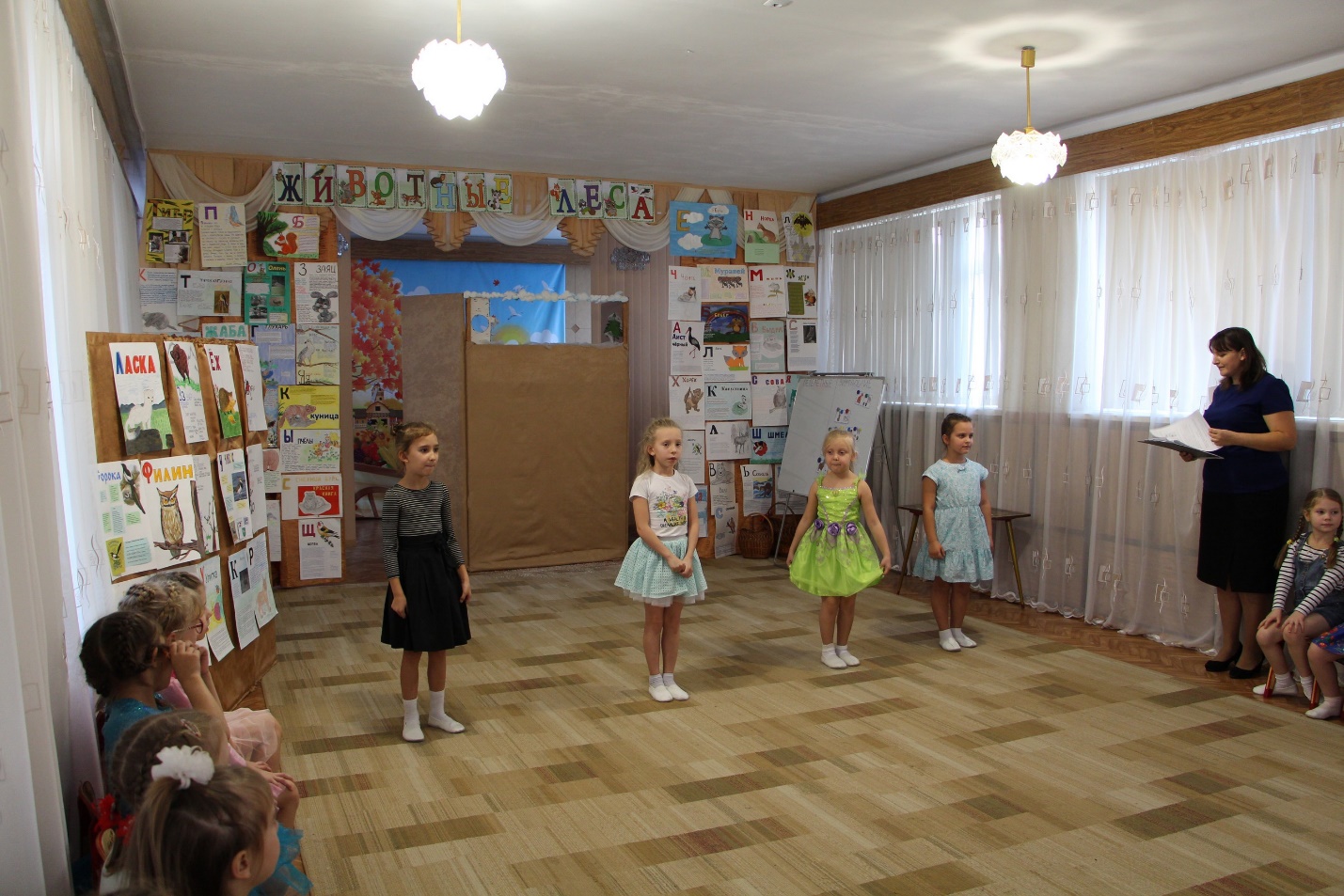 Пропоем мы вам частушки
Про лесные чудеса.
Вы послушайте советы
Как живут-шумят леса.Полюбуйся, погляди -
Кто живет в лесной глуши.
С добрым сердцем в лес войди,
Чистым воздухом дыши.Скачет белочка по веткам,
Прячет на зиму запас.
Не пугайте ее, детки,
И она полюбит вас.Заяц по лесу скакал
Зря цветочка не сорвал.
Ведь среди цветов пригожих
Есть лекарственные тоже.Еж колючий предо мной
Пробежал к себе домой.
Две синички в тишине
Звонко пели песни мне.На опушке в ясный день
Повстречал лося олень.
Спорили тут до утра:
Чьи красивее рога?Лесу доброму забота
От людей всегда нужна.
Ведь всегда краса лесная
Сердцу нашему мила.Лесу нашему забота
От детей всегда нужна.
И всегда краса лесная
Сердцу нашему важна!До чего ж природу жалко!
Не губи ее красу!
Человек, не делай свалку
Рядом с домом и в лесу!Не губи деревья ты,
Сохрани в лесу цветы!
Лес – богатство и краса!
Береги свои леса!Ведущий: Наше путешествие в лес подошло к концу. Пора возвращаться домой. Надеемся, что вам понравилось. 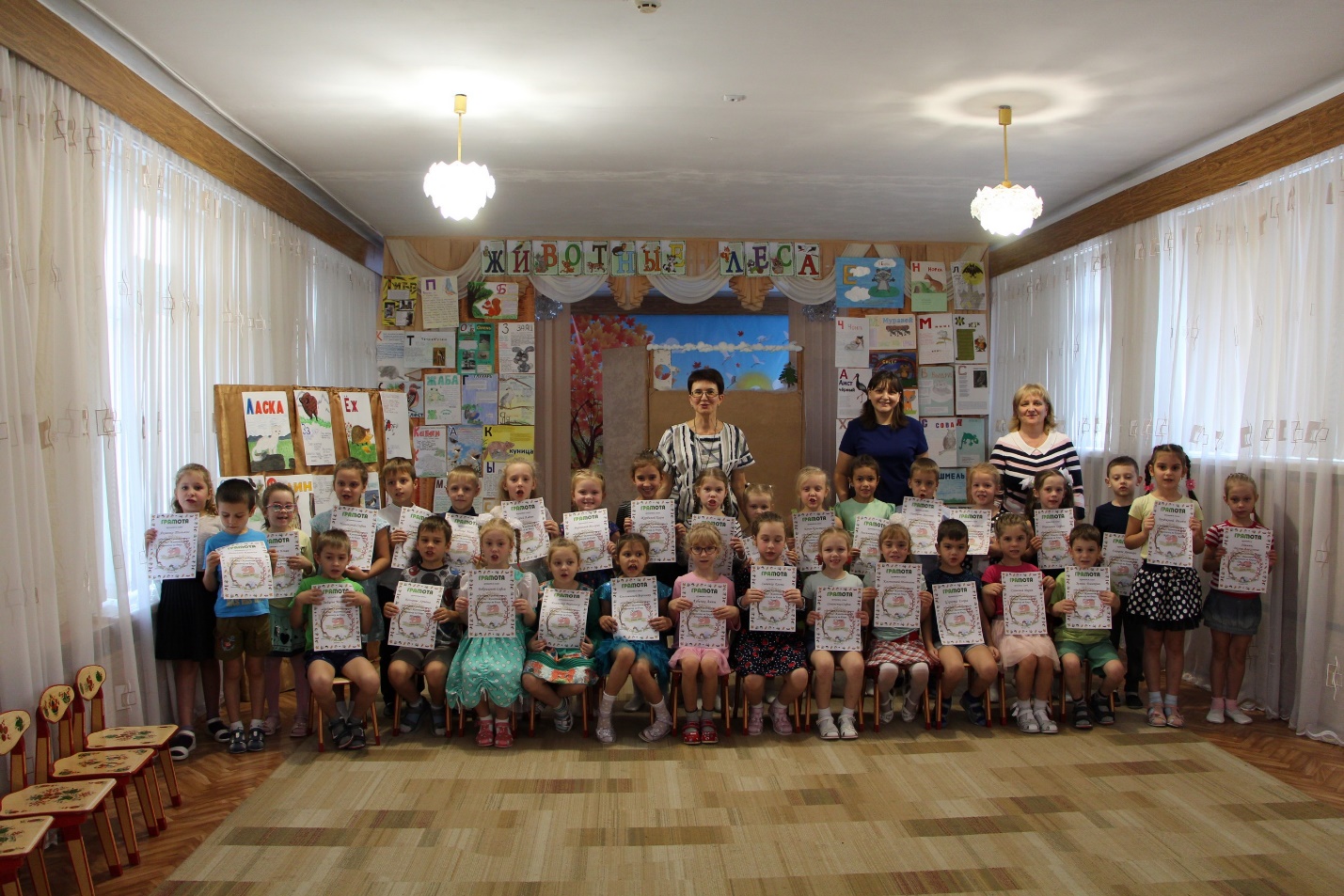 А в заключении, мы приглашаем заведующего детским садом Анжелу Александровну для вручения грамот ребятам, кто участвовал в создании книги «Азбука – Животные леса»